DIREÇÃO DE ENSINO (DE) PROGRAMA DE MONITORIA ANEXO I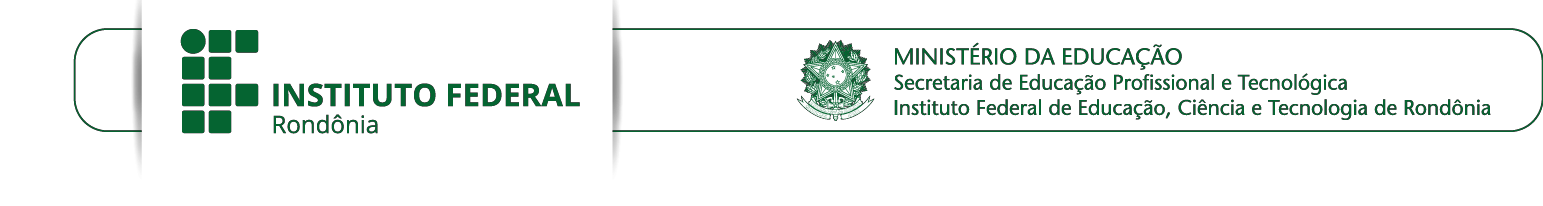 ANEXAR CÓPIA DOS DADOS BANCÁRIOSNOME DO CANDIDATO:NOME DO CANDIDATO:NOME DO CANDIDATO:NOME DO CANDIDATO:NOME DO CANDIDATO:NOME DO CANDIDATO:NOME DO CANDIDATO:NOME DO CANDIDATO:NOME DO CANDIDATO:NOME DO CANDIDATO:ENDEREÇO:ENDEREÇO:ENDEREÇO:ENDEREÇO:ENDEREÇO:ENDEREÇO:ENDEREÇO:ENDEREÇO:ENDEREÇO:NÚMERO:BAIRRO:BAIRRO:MUNICÍPIO:MUNICÍPIO:MUNICÍPIO:MUNICÍPIO:CEP:CEP:CEP:CEP:TELEFONE RESIDENCIAL:TELEFONE RESIDENCIAL:TELEFONE CELULARTELEFONE CELULARTELEFONE CELULARTELEFONE CELULARE-MAIL:E-MAIL:E-MAIL:E-MAIL:DATA DE NASCIMENTO:DATA DE NASCIMENTO:NATURALIDADE:NATURALIDADE:NATURALIDADE:NATURALIDADE:UF:UF:UF:UF:DOC. DE IDENTIDADE:DOC. DE IDENTIDADE:ORGÃO EXPEDIDOR:ORGÃO EXPEDIDOR:ORGÃO EXPEDIDOR:ORGÃO EXPEDIDOR:CPF:CPF:CPF:CPF:NOME DO PAINOME DO PAINOME DO PAINOME DO PAINOME DO PAINOME DA MÃENOME DA MÃENOME DA MÃENOME DA MÃENOME DA MÃECURSO EM QUE ESTÁ MATRICULADO:CURSO EM QUE ESTÁ MATRICULADO:CURSO EM QUE ESTÁ MATRICULADO:CURSO EM QUE ESTÁ MATRICULADO:SÉRIE/TURMA:SÉRIE/TURMA:SÉRIE/TURMA:NÚMERO DE MATRÍCULA:NÚMERO DE MATRÍCULA:NÚMERO DE MATRÍCULA:REQUER PARTICIPAÇÃO NO PROGRAMA DE MONITORIA:DISCIPLINA: 	LABORATÓRIO:	 COORDENADOR(A) 	REQUER PARTICIPAÇÃO NO PROGRAMA DE MONITORIA:DISCIPLINA: 	LABORATÓRIO:	 COORDENADOR(A) 	REQUER PARTICIPAÇÃO NO PROGRAMA DE MONITORIA:DISCIPLINA: 	LABORATÓRIO:	 COORDENADOR(A) 	REQUER PARTICIPAÇÃO NO PROGRAMA DE MONITORIA:DISCIPLINA: 	LABORATÓRIO:	 COORDENADOR(A) 	REQUER PARTICIPAÇÃO NO PROGRAMA DE MONITORIA:DISCIPLINA: 	LABORATÓRIO:	 COORDENADOR(A) 	REQUER PARTICIPAÇÃO NO PROGRAMA DE MONITORIA:DISCIPLINA: 	LABORATÓRIO:	 COORDENADOR(A) 	REQUER PARTICIPAÇÃO NO PROGRAMA DE MONITORIA:DISCIPLINA: 	LABORATÓRIO:	 COORDENADOR(A) 	REQUER PARTICIPAÇÃO NO PROGRAMA DE MONITORIA:DISCIPLINA: 	LABORATÓRIO:	 COORDENADOR(A) 	REQUER PARTICIPAÇÃO NO PROGRAMA DE MONITORIA:DISCIPLINA: 	LABORATÓRIO:	 COORDENADOR(A) 	REQUER PARTICIPAÇÃO NO PROGRAMA DE MONITORIA:DISCIPLINA: 	LABORATÓRIO:	 COORDENADOR(A) 	DATA:ASSINATURA DO ESTUDANTE:ASSINATURA DO ESTUDANTE:ASSINATURA DO ESTUDANTE:ASSINATURA DO ESTUDANTE:ASSINATURA DO ESTUDANTE:ASSINATURA DO ESTUDANTE:ASSINATURA DO ESTUDANTE:ASSINATURA DO ESTUDANTE:ASSINATURA DO ESTUDANTE:DATA:ASSINATURA DO RESPONSÁVEL PELO RECEBIMENTOASSINATURA DO RESPONSÁVEL PELO RECEBIMENTOASSINATURA DO RESPONSÁVEL PELO RECEBIMENTOASSINATURA DO RESPONSÁVEL PELO RECEBIMENTOASSINATURA DO RESPONSÁVEL PELO RECEBIMENTOASSINATURA DO RESPONSÁVEL PELO RECEBIMENTOASSINATURA DO RESPONSÁVEL PELO RECEBIMENTOASSINATURA DO RESPONSÁVEL PELO RECEBIMENTOASSINATURA DO RESPONSÁVEL PELO RECEBIMENTOCAMPO RESERVADO AO IFROCAMPO RESERVADO AO IFROCAMPO RESERVADO AO IFROCAMPO RESERVADO AO IFROCAMPO RESERVADO AO IFROCAMPO RESERVADO AO IFROCAMPO RESERVADO AO IFROCAMPO RESERVADO AO IFROCAMPO RESERVADO AO IFROCAMPO RESERVADO AO IFRORESULTADO DO REQUERIMENTORESULTADO DO REQUERIMENTORESULTADO DO REQUERIMENTO( ) DEFERIDO( ) DEFERIDO( ) DEFERIDO( ) DEFERIDO( ) DEFERIDO( ) INDEFERIDO( ) INDEFERIDOJustificativa para o indeferimento:Justificativa para o indeferimento:Justificativa para o indeferimento:Justificativa para o indeferimento:Justificativa para o indeferimento:Justificativa para o indeferimento:Justificativa para o indeferimento:Justificativa para o indeferimento:Justificativa para o indeferimento:Justificativa para o indeferimento: